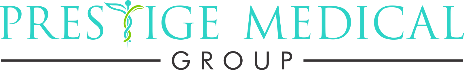 MRN:  	Date:  	CHIEF COMPLAINT:What is the main reason for your visit today? (Please describe in detail)HISTORY OF PRESENT ILLNESS:Patient Signature: 	Date:  	Complaint Female FormMRN:  	Date:  	MY MAIN PROBLEMS ARE:Blood in Urine	☐Bladder Cancer	☐Bladder Infection	☐Bladder PainKidney Stones	☐Interstitial Cystitis	☐Leak Urine	☐Overactive BladderDropper Bladder	☐Other:  	ALLERGIES:None	☐PCN	☐Sulfa	☐Cipro	☐Iodine/ContractOther:  	MEDICATIONS:SURGICAL HISTORY:FAMILY HISTORY:	☐Kidney Cancer	☐Kidney Stones	☐Heart DiseaseMY SYMPTOMS ARE:URINARY SYMPTOMS ARE:Frequency	☐Urgency	☐Leakage	☐Straining	☐Abdominal PainBladder Pain	☐Pain in Side R/L	☐Not Emptying Bladder	☐Urinating at Night #  	Patient Signature: 	Date:  	Complaint Female FormLocation of Problem:Abdomen	☐Back	☐GenitalsOther: 	_How long does the problem last?30 minutes   ☐ 1 day	☐ AlwaysthereOther: 	On a scale of 1-10, with 10 being the most severe, circle the number that best describes your problem:1	2	3	4	5	6	7	8	9	10Is there anything else occurring at the same time?Yes ☐No If Yes, explain:_ 	Nausea	☐Rash	☐HeadacheOther:  	When did you first notice the problem?Is the problem constant or variable?2 days ago ☐1weeks ago ☐1 month agoDull, then sharp ☐Sharp, thenleavesOther:  	Always thereOther:  	Does the problem interfere with your normal function?Yes	☐NoIf yes,explain:  	NoneAspirinLortabPercocetPlavixNitroglycerinDetrolDetrol LAVesicareAllopurinolCoumadinAntibiotics:Other:CystoscopyLithotripsyNo ChangesAppendectomyGallbladderSling (TVT)Back/Hip/KneeHeart BypassVaginal DeliveriesBladder TackHysterectomy #_ 	C-Section #_ 	Kidney Stone surgeryOther: 	C-Section #_ 	Kidney Stone surgeryOther: 	MEDICAL HISTORY:MEDICAL HISTORY:MEDICAL HISTORY:MEDICAL HISTORY:MEDICAL HISTORY:MEDICAL HISTORY:HepatitisDiabetesEmphysemaHeart AttackHeart AttackHeart MurmurParkinson’sHerniaHypertensionLast Period: 	Last Period: 	MenopauseNo ChangesOther: 	PregnantStrokeStrokeCancer: 	General/ConstitutionalFeverWeight LossChillsEyesBlurry VisionDouble VisionCataractsEars, Nose, Mouth, ThroatHearing LossNasal StuffinessSore ThroatCardiovascularChest PainSwollen AnklesIrregular HeartbeatRespiratoryShortness of BreathWheezingChronic CoughGastrointestinalAbdominal PainNausea/VomitingChange in BowelsGenitourinaryIncontinencePainful UrinationBlood in UrineMusculoskeletalChronic Back PainChronic Neck PainSore MusclesIntegumentary/SkinRashPersistent ItchingSkin Cancer HistoryNeurologicNumbnessTinglingDizzinessHematologic/LymphaticSwollen GlandsAbnormal BleedingTransfusion History